RESULTATER FRA VEIDEKKELEKENE LILLEHAMMER 21-23 juni 2019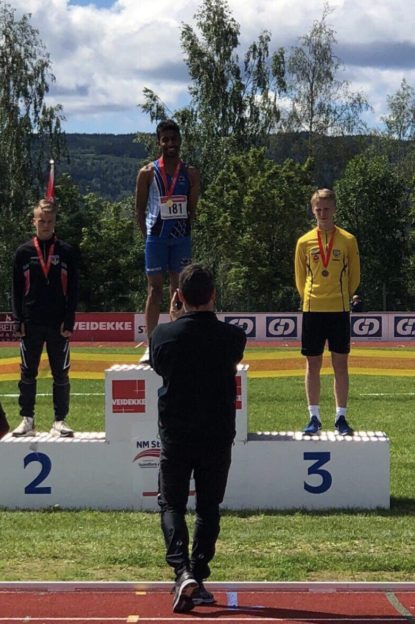 Sivert Moen nr 3 på 400m.Racerunning RR2, 100m
1. Odd Markus Lütken 		19.08Veidekkelekene Lillehammer 20.06-23.06.2019Veidekkelekene Lillehammer 20.06-23.06.2019Veidekkelekene Lillehammer 20.06-23.06.2019J16Nora Hegdahl1500 m4,53,52nr. 2Nora Hegdahllengde5,02nr. 2Nora Hegdahl800 m2,19,66nr. 6J 18/19Amalie Grande Bjørnstad200 m27,7nr. 8Amalie Grande Bjørnstad100 m13,14nr. 5G15Sivert Moen200 m24,23nr. 6Sivert Moen400 m55,54nr. 3Sivert Moen800 m2,13,89nr. 7G16Gustav Belbo Lagestadlengde5,52nr. 3Gustav Belbo Lagestadhøyde1,70nr. 1G 18/19Petter Fuglestrandlengde5,78nr. 4Petter Fuglestrandhøyde1,60nr. 4G10Jonas Belbo Lagestad60 m9,58Jonas Belbo Lagestadlengde3,59Jonas Belbo Lagestad600 m1,57,52